TITOUMAX 2013-2014 November    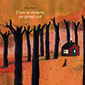 December     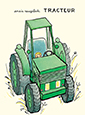 January          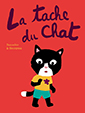 February        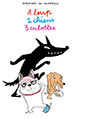 		March    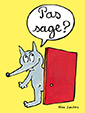           April      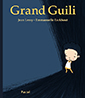              May      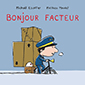              June      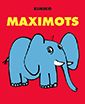 